RÁMCOVÁ DOHODAa(dále jen prodávající)uzavřeli níže psaného dne, měsíce a roku ve smyslu ust. § 2079 a násl. zák. č. 89/2012 Sb., občanského zákoníku, ve znění pozdějších právních předpisů (ObčZ), tutoDOHODU O DODÁVKÁCH ZBOŽÍÚvodní ustanoveníOba účastnící dohody se dohodli na uzavření této Rámcová dohoda na dodávky bílé dvousložkové plastické hmoty a balotiny pro vodorovné dopravní značení v letech 2018 až 2020 (dále zboží), a to s cílem vymezit základní a obecné podmínky jejich obchodního styku, včetně vymezení jejich základních práv a povinností vyplývajících z tohoto závazkového vztahu.Dohoda o dodávkách zboží je uzavírána s ohledem na záměr kupujícího směřující k nákupu zboží a vůli prodávajícího prodávat předmětné zboží, přičemž realizace dílčích plnění podle této rámcové Dohody bude realizována prostřednictvím jednotlivých písemných objednávek kupujícího a jejich potvrzením prodávajícím.I.Předmět dohodyProdávající se zavazuje po dobu platnosti této rámcové dohody o dodávkách zboží (dále jen „Dohoda") ve formě dílčích plnění dodávat kupujícímu dvousložkovou plastickou hmotu bílé barvy pro nanášení za studená a balotinu pro strukturální vodorovné dopravní značení tak, jak je sjednáno dále. Plnění bude realizováno dle potřeb kupujícího.Označení dodávaného zboží:Dodávané zboží bude splňovat následující technické podmínky:plastická hmota a balotina jsou jako certifikovaný systém uvedeny v platném KATALOGU, Schválené výrobky - oblast vodorovného dopravního značení, schváleným Ministerstvem dopravy České republiky po dobu účinnosti dohody,dvousložková plastická hmota pro vodorovné dopravní značení typ II - vodorovné dopravní značení se zvýšenou viditelností v noci a v podmínkách vlhka a deště,minimální teplota vzduchu pro možnost aplikace hmoty: 10°C,relativní vlhkost vzduchu pro možnost realizace: min. 70%,dávkování plastické hmoty vč. tvrdidla: max. 2 600 g.m 2,dávkování balotinou: max. 400 g.m'2'Prodávající je povinen dodat zboží v množství, provedení, jakosti, balené následovně:plastickou hmotu v přepravních sudech s pevnou vnitřní vložkou z PE, min. 300 kg, max. 350 kg,balotinu v PET pytlích po 25±5 kg na paletách.Minimální odběr na místo plnění - jedna paleta a příslušné množství balotiny. Zboží bude, konzervované a chráněné pro přepravu podle předpisů výrobce. Balení balotiny musí být hermeticky uzavřené proti působení vlhkosti.Prodávající prohlašuje, že dodávaná plastická hmota je vhodná pro pokládku značkovacími stroji pro VDZ Hofmann H 18 s nástavbou pro strukturální značení (stroj ve vlastnictví kupujícího).Prodávající prohlašuje, že dodané zboží je nové a nepoužívané, odpovídá platným technickým normám a předpisům výrobce. Kvalita zboží je potvrzena osvědčením o jakosti zboží od prodávajícího (případně od výrobce).Součástí dodávky zboží bude zejména bezpečnostní list výrobků, doklad prokazující shodu výrobků vydaný příslušným orgánem na každou položku a dále podrobný technický list. Katalogový list, certifikát nebo jiné doklady prokazující parametry nabízených výrobků, značku a typové označení, výrobce nebo dovozce a návod na skladování ošetřování a údržbu.Kupující se zavazuje po dobu platnosti této Dohody odebírat od prodávajícího v rozsahu dílčích kupních smluv předmětné zboží a zaplatit prodávajícímu kupní cenu zboží.II.Dílčí kupní smlouvyPlnění z této Dohody budou uskutečňována dle dílčích kupních smluv. Dílčí kupní smlouvy budou uzavírány na základě objednávek kupujícího učiněných ve formě návrhu na uzavření dílčí kupní smlouvy (dále také „objednávka").Objednávka učiněná kupujícím je závazná po dobu 5 pracovních dní.Jestliže přijetí objednávky učiněné prodávajícím obsahuje dodatky, výhrady, omezení nebo jiné změny, je odmítnutím objednávky a považuje se za nový návrh na uzavření objednávky.Objednávka je uzavřena okamžikem, kdy je prodávajícím kupujícímu potvrzena objednávka učiněná kupujícím za podmínek vyjádřených v této Dohodě, nebo kdy je kupujícím přijat nový návrh prodávajícího na uzavření dílčí kupní smlouvy učiněný podle čl. 2.3 této Dohody. Návrh na uzavření objednávky bude realizován formou e- mailové zprávy. Potvrzení objednávky učiní prodávající formou e-mailové zprávy na kontaktech dále uvedených.Návrh kupujícího na uzavření objednávky musí obsahovat specifikaci, množství zboží a cenu s DPH v souladu s Dohodou, dodací lhůtu, místo plnění a zda si vyhrazuje vlastní dopravu, případně další nezbytné údaje.Jestliže z obsahu uzavřené objednávky nebude zřejmé ujednání smluvních stran o kupní ceně, dopravních podmínkách, místu dodání, platebních podmínkách apod., řídí se právní vztahy mezi smluvními stranami ustanoveními této Dohody.U mimořádných objednávek, jejichž výše nepřekročí 5.000,- Kč včetně DPH je prodávající oprávněn účtovat mimořádný poplatek za dopravu do místa plnění. O výši mimořádného poplatku prodávající informuje zástupce kupujícího před potvrzením objednávky.Místo plněníMístem plnění je uvedeno v čl. 3.2.Osobou pověřenou jednat jménem kupujícího ve věcech zpracování objednávky a k převzetí zboží:Cestmistrovství Žďár nad Sázavou, Jihlavská 841/1, 59101 Žďár nad SázavouIvo Havlík, koordinátor MTZ, tel.: 566 692 055, 734 281 105 e-mail: havlik.i@ksusv.cz;Osobou pověřenou jednat jménem prodávajícího ve věcech přijetí objednávky a k předání zboží:Jméno, příjmení: Jaromír Richtár, vedoucí obchodního oddělenítelefon (GSM): 724 242 135e-mail prodávajícího: richtar@znackymorava.czÚčastnící dohody se vzájemně dohodli, že změna uvedených osob oprávněných jednat ve věcech plnění bude oznamována jednostranným písemným sdělením a není potřeba na jejich změnu uzavřít dodatek k Dohodě.IV.Kupní cena, platební podmínkyKupující povinen zaplatit prodávajícímu kupní cenu dodávaného zboží ve smyslu objednávek, jak je stanoveno níže.Cena za 1 kg plastické hmoty v Kč bez DPH	49,50Cena za 1 kg tvrdidla v Kč bez DPH	275Cena za 1 kg balotiny v Kč bez DPH	18Jednotková cena zahrnuje veškeré náklady spojené s předmětem Smlouvy, tj. cenu zboží včetně dopravného, dokumentace a dalších souvisejících nákladů. Tato cena je konečná, nepřekročitelná pro daný předmět Smlouvy. Tím není dotčeno ustanovení čl.2.7.Prodávajícímu vzniká právo účtovat kupujícímu kupní cenu za dodané zboží stanovenou ve smyslu čl. 4.1. této Dohody okamžikem dodání zboží kupujícímu nebo prvním dnem prodlení kupujícího s převzetím dodávaného zboží ve smyslu dílčí kupní smlouvy.Kupní cena bude stanovena a fakturována v souladu s platnými právními předpisy.Faktura musí mít náležitosti daňového dokladu v souladu s § 28 zákona č. 235/2004 Sb., o dani z přidané hodnoty, ve znění pozdějších předpisů. Fakturovaná částka je uhrazena dnem připsání dané částky na účet prodávajícího.Dodavatel je oprávněn zadavateli fakturovat smluvní cenu za konkrétní dodávky, uskutečněné v rámci jednotlivých dílčích plnění na základě protokolu, kterým si smluvní strany navzájem potvrdí, že požadované dodávky byly skutečně dodány v požadovaném rozsahu a kvalitě.Ke sjednané ceně bez DPH bude účtována daň z přidané hodnoty v zákonné výši; prodávající odpovídá za to, že sazba daně z přidané hodnoty je stanovena k aktuálnímu datu v souladu s platnými právními předpisy.Prodávající provede fakturaci nejpozději do 14 dnů po prokazatelném předání dílčí dodávky. Faktura bude splatná do 30 kalendářních dnů ode dne jejího doručení kupujícímu.Dodavatel je povinen vrátit poskytnuté finanční prostředky nebo jejich část, pokud nedodrží sjednané podmínky nebo pokud mu jeho zaviněním byly poskytnuty neprávem nebo ve vyšší částce, než mu náležely. Vrácení bude provedeno ve lhůtě a způsobem stanoveným ve výzvě zadavatele.Bude-li kupující v prodlení s úhradou kupní ceny nebo jakékoli její části delším než 14 kalendářních dnů, má se za to, že tato Dohoda včetně dílčí kupní Smlouvy byla porušena podstatným způsobem.Úhrada kupní ceny bude realizována bezhotovostním převodem na účet prodávajícího, který je správcem daně (finančním úřadem) zveřejněn způsobem umožňujícím dálkový přístup ve smyslu § 98 zákona o DPH.Pokud se po dobu účinnosti této Dohody prodávající stane nespolehlivým plátcem ve smyslu ustanovení § 106a zákona o DPH, smluvní strany se dohodly, že kupující uhradí DPH za zdanitelné plnění přímo příslušnému správci daně. Kupujícím takto provedená úhrada je považována z uhrazení příslušné části smluvní ceny rovnající se výši DPH fakturované prodávajícím.V.Dodací podmínkyÚčastnící dohody se vzájemně dohodli, že zboží bude dodáno prodávajícím kupujícímu, na místo plnění uvedené v dílčí objednávce.Prodávající se zavazuje dodávat objednané zboží do 14 kalendářních dnů po potvrzení jednotlivých objednávek.Kupující je povinen objednané zboží ve sjednaném termínu a místě převzít nebo zajistit jeho převzetí. V případě prodlení kupujícího s převzetím zboží je kupující povinen zaplatit prodávajícímu smluvní pokutu ve výši 0,2 % z hodnoty kupní ceny daného zboží uvedeného na objednávce za každý den prodlení s převzetím zboží. Bude-li kupující v prodlení s převzetím zboží o více jak 14 kalendářních dní, má se za to, že Dohoda včetně dílčí smlouvy kupní byla porušena podstatným způsobem.Prodávající je povinen dodat zboží ve sjednaném termínu po odsouhlasení dílčí smlouvy (objednávky). V případě prodlení prodávajícího s dodáním zboží je prodávající povinen zaplatit kupujícímu smluvní pokutu ve výši 0,2 % z hodnoty kupní ceny daného zboží uvedeného na objednávce za každý den prodlení nedodaného zboží. Bude-li prodávající v prodlení s předáním objednaného zboží o více jak 14 kalendářních dní, má se za to, že Dohoda včetně dílčí smlouvy kupní byla porušena podstatným způsobem.Pro případ porušení uvedených smluvních povinností jsou mezi smluvními stranami sjednány dle § 2048 ObčZ tyto výše uvedené smluvní pokuty, jejichž sjednáním není dle § 2050 zák. č. 89/2012 Sb., ObčZ dotčen nárok kupujícího na náhradu škody způsobené porušením povinnosti, zajištěné smluvní pokutou.Pohledávka kupujícího na zaplacení smluvní pokuty může být započítána s pohledávkou prodávajícího na zaplacení ceny.Prodávající splní svůj závazek dodat objednané zboží v okamžiku, kdy toto zboží řádně a včas předá kupujícímu v místě nebo způsobem určeným podle čl. 5.1. a čl. 5. 2. této Dohody.Oba účastnící dohody se vzájemně dohodli, že zboží bude předáno na základě fyzické přejímky zboží uskutečněné mezi oprávněnými pracovníky prodávajícího a oprávněnými pracovníky kupujícího, přičemž výsledek fyzické přejímky zboží musí být vyznačen v dodacím nebo nákladním listě s podpisem oprávněné osoby.Prodávající je povinen v okamžiku předání zboží kupujícímu nebo dopravci určenému prodávajícím předat spolu se zbožím doklady, které jsou nutné k převzetí a k užívání zboží, zejména doklady stanovené obecně závaznými právními předpisy a dále pak i doklady v rozsahu stanoveném dílčí kupní smlouvou.Neurčí-li objednávka jinak, je prodávající povinen zboží opatřit takovým obalem pro přepravu, který zabezpečuje řádné uchování a ochranu zboží před jeho poškozením.VI.Odpovědnost za vadyProdávající je povinen dodat zboží v množství, jakosti a provedení, jež určuje dílčí kupní smlouva a tato Dohoda, včetně příslušné technické dokumentace platné EN, ČSN a technologické postupy. Jestliže prodávající poruší své uvedené povinnosti, vznikají kupujícímu nároky z odpovědnosti za vady, které se řídí ustanoveními § 2099 a násl. zák. č. 89/2012 Sb.Kupující je oprávněn uplatnit nároky z odpovědnosti za vady zboží pouze písemným oznámením doručeným prodávajícímu.Prodávající poskytuje záruku na materiál a jeho vlastnosti:6 měsíců na skladovatelnost24 měsíců na realizaci.Záruční doba počíná běžet dnem dodání zboží kupujícímu.Reklamace a záruky uplatňuje kupující přímo u prodávajícího.VII.Zánik rámcové kupní DohodyTento závazkový vztah založený mezi oběma smluvními stranami touto Dohodouzaniká, nastane-li některá z níže uvedených právních skutečností:písemnou dohodou obou smluvních stran, a to ke dni uvedenému v takovéto dohodě, jinak ke dni následujícímu po dni uzavření dohody o zániku závazkového vztahu.písemným odstoupením od Dohody, přičemž kterákoli ze smluvních stran je oprávněna od této Dohody odstoupit, je-li tak ujednáno v této Dohodě nebo byla-li Dohoda jednáním druhého účastníka dohody porušena podstatným způsobem, a to vždy po předchozím upozornění na porušení Dohody s poskytnutím náhradní lhůty k odstranění stavu porušení Dohody a s upozorněním na možnost odstoupení od Dohody. Odstoupením Dohoda zaniká ke dni doručení projevu vůle směřujícího k odstoupení od Dohody. Účinky odstoupení se řídí ustanovením občanského zákoníku.uplynutím doby, na kterou je závazkový vztah sjednán.Kupující má dále právo bez předchozího písemného upozornění od dohody odstoupit:při prodlení s odevzdáním zboží ze strany prodávajícího po dobu delší než 30 kalendářních dnů; a nebopři zjištění, že technické parametry zboží neodpovídají požadavkům kupujícího stanoveným v zadávací dokumentaci; a nebopři zjištění, že zboží, které je předmětem plnění, není nové, je použité, zastavené, zapůjčené, zatížené leasingem nebo jinými právními vadami a porušuje práva třetích osob k patentu nebo k jiné formě duševního vlastnictví; a nebov případě, že prodávající uvedl ve své nabídce podané v předchozím zadávacím řízení informace nebo doklady, které neodpovídají skutečnosti a měly nebo mohly mít vliv na výsledek zadávacího řízení; abude-li zahájeno insolvenční řízení dle zákona č. 182/2006 Sb., o úpadku a způsobech jeho řešení, v platném znění, jehož předmětem bude úpadek nebo hrozící úpadek prodávajícího, prodávající je povinen tuto skutečnost oznámit neprodleně kupujícímu.Dojde-li k zániku této Dohody, dohodli se oba účastnící dohody na tom, že kupujícíodebere veškeré jím objednané zboží, tzn. zboží, které bylo objednáno písemnouobjednávkou doručenou prodávajícímu přede dnem zániku Dohody,Vlil.Doba trvání závazkového vztahuDohoda se uzavírá od nabytí účinnosti do 30. března 2020.IX.DoručováníOba účastnící dohody se vzájemně dohodli, že veškeré právní úkony činěné podle této Dohody, jakož i dílčích kupních smluv, v písemné formě, jakož i další písemnosti, mohou být doručovány poštou, e-mailem, vždy však tak, aby bylo možné zajistit výkaz o doručení písemnosti druhé smluvní straně, popř. odepření přijetí.Účastnící dohody prohlašují, že adresy uvedené v záhlaví této Dohody jsou současně adresami pro doručování, u kterých je vyžadována písemná forma (např. výpověď, odstoupení).Účastnící dohody se zavazují, že v případě změny sídla či adresy pro doručování se budou bez zbytečného odkladu o takovéto skutečnosti informovat. V případě porušení této povinnosti nesou odpovědnost za škodu, která v důsledku této skutečnosti vznikne.X.Zvláštní ustanoveníPrávní vztahy neupravené touto dohodou či dílčí kupní smlouvou se řídí prvním řádem České republiky, zejména pak příslušnými ustanoveními občanského zákoníku.Spory vzniklé mezi smluvními stranami v souvislosti s plněním Dohody, resp. kterékoli dílčí kupní smlouvy, budou rozhodovat věcně a místně příslušný soud v České republice, přičemž pro místní příslušnost je rozhodný obecný soud prodávajícího.Prodávající je povinen vést a průběžně aktualizovat reálný seznam všech poddodavatelů podílejících se na realizaci této dohody, včetně výše jejich podílu na plnění.Prodávající je po celou dobu trvání Dohody povinen splňovat všechny kvalifikační předpoklady bezprostředně související s realizací této dohody, které byly požadovány v předchozím zadávacím řízení, na základě něhož byla s prodávajícím, jakožto vybraným dodavatelem uzavřena příslušná smlouva na předmět plnění veřejné zakázky. Prodávající je povinen předložit doklady prokazující splnění výše uvedených kvalifikačních předpokladů do 15 kalendářních dnů ode dne doručení písemné výzvy ze strany kupujícího.Dojde-li v průběhu účinnosti této dohody na straně prodávajícího ke změně kvalifikačních předpokladů, je prodávající povinen tuto skutečnost oznámit kupujícímu do 10 kalendářních dnů ode dne kdy se o takové skutečnosti dověděl a ve lhůtě dalších 15 kalendářních dnů ode dne oznámení této skutečnosti kupujícímu je povinen prokázat předložením příslušného dokladu v originále nebo úředně ověřené kopii splnění kvalifikačních předpokladů.Prodávající je povinen mít po celou dobu trvání této dohody sjednáno platné pojištění odpovědnosti za škodu způsobenou třetí osobě v souvislosti s výkonem jeho činnosti s limitem pojistného plnění minimálně 500 tisíc korun českých. Za účelemprokázání splnění tohoto požadavku prodávající doložil kupujícímu před uzavřením smlouvy doklad osvědčující uzavření pojistné smlouvy v požadovaném rozsahu.Prodávající bere na vědomí a souhlasí s uveřejněním této dohody v plném rozsahu na internetovém profilu kupujícího v souladu se zákonem o zadávání veřejných zakázek.Prodávající prohlašuje, že se před uzavřením dohody nedopustil v souvislosti se zadávacím řízením sám nebo prostřednictvím jiné osoby žádného jednání, jež by odporovalo zákonu nebo dobrým mravům nebo by zákon obcházelo, zejména že nenabízel žádné výhody osobám podílejícím se na zadání veřejné zakázky, na kterou s ním zadavatel uzavřel dohodu, a že se zejména ve vztahu k ostatním účastníkům zadávacího řízení nedopustil žádného jednání narušujícího hospodářskou soutěž.Prodávající prohlašuje, že i při plnění svého závazku bude respektovat obecně závazné předpisy a dodržovat zákaz jakékoli diskriminace zaměstnanců, zajistí rovné zacházení se zaměstnanci a neumožní výkon nelegální práce.XI.Závěrečná ustanoveníObsah této Dohody, s nímž jsou oba účastnící dohody plně srozuměny, je vyjádřením jejich svobodného a vážného projevu vůle, na důkaz čehož připojují pod její ustanovení své podpisy.Prodávající výslovně souhlasí se zveřejněním celého textu této dohody včetně podpisů v informačním systému veřejné správy - Registru smluv.Tato dohoda nabývá platnosti dnem podpisu oběma smluvními stranami a účinnosti dnem uveřejnění v informačním systému veřejné správy - Registru smluv.Účastnící dohody se dohodli, že zákonnou povinnost dle § 5 odst. 2 zákona č. 340/2015 Sb., v platném znění (zákon o registru smluv) splní kupující.Dohodu lze měnit či doplňovat pouze po vzájemné dohodě obou smluvních stran, a to pouze v písemné formě.Dohoda byla vypracována ve 4 vyhotoveních, z nichž kupující obdrží 2 vyhotovení a prodávající 2 vyhotovení.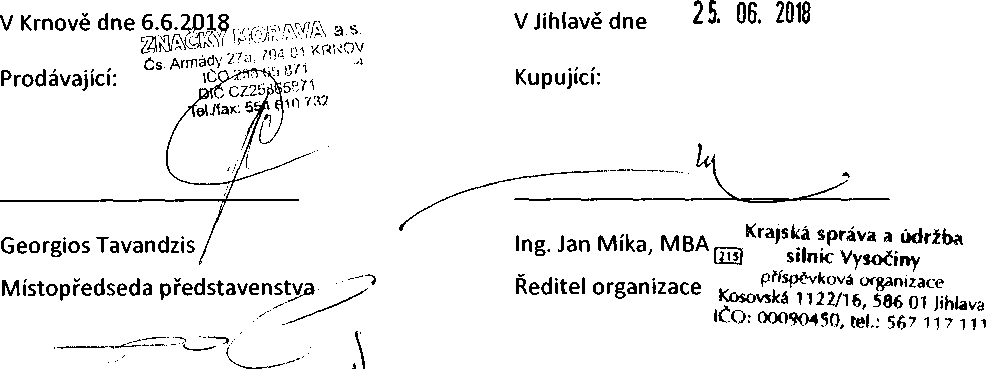 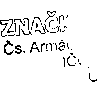 Kupující:Krajská správa a údržba silnic Vysočiny, příspěvková organizacese sídlem:Kosovská 1122/16, 586 01 Jihlavazastoupený:Ing. Janem Míkou, MBA ředitelem organizaceBankovní spojení:Komerční banka, a.s. - pobočka JihlavaČíslo účtu:18330681/0100IČO:00090450DIČ:CZ00090450Telefon:567 117 111Fax:567 117 198E-mail:ksusv@ksusv.czZřizovatel:(dále jen kupující)Kraj VysočinaProdávající:Značka Morava, a.s.se sídlem:Čs. Armády 1112/27a, 794 01 Krnovzastoupený:Georgios Tavandzis, místopředseda představenstvazapsán v obchodním rejstříku u Krajského soudu v Ostravě oddíl B, vložka 2394zapsán v obchodním rejstříku u Krajského soudu v Ostravě oddíl B, vložka 2394Bankovní spojení:Komerční banka, a.s. - pobočka KrnovČíslo účtu:27-2813270277/0100IČO:25865871DIČ:CZ25865871Telefon:554 610 732E-mail:info@znackymorava.czDruh zbožíObchodní názevPlastická hmotaKonturplastTvrdidloTvrdidlo U-30BalotinaSovitec 250-850 BCP